2.04.  ученики  6-х классов  интересно провели время  в боулинг клубе   развлекательного   центра «Семь пятниц» 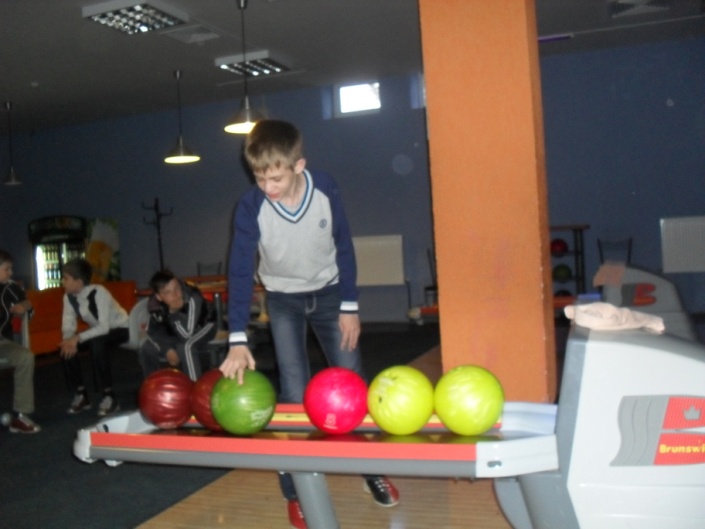 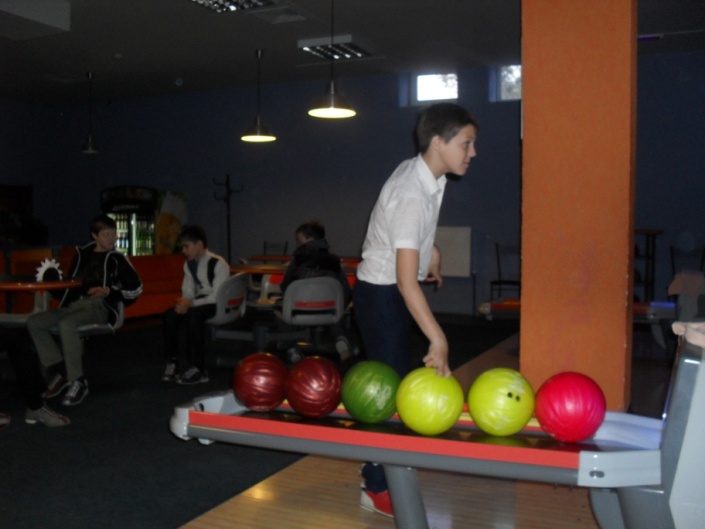 